Exemple de grille d’évaluation pour scénario/scénarimage de vidéo 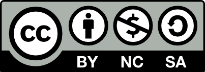 « Repenser les stratégies d'évaluation pour l'apprentissage en ligne : exemple de grille d’évaluation pour scénario/scénarimage de vidéo », du Seneca Teaching and Learning Centre est publiée selon la licence CC BY NC SA. Ce travail est adapté à partir de Vidéo Script/Storyboard Rubric du Seneca Sandbox, selon la licence CC BY NC SA,PoidsCritèresAvancéCompétentEn voie d’améliorationIncompletIncompletPoints30 %Profondeur et exhaustivité de l’informationPoints : 12Sujet traité de manière approfondie et détaillée ; plusieurs exemples à l’appui des affirmations.Idées pleinement développées, en détail.Contenu obligatoire et complété par du matériel supplémentaire et pertinent.Points : 9Sujet traité de manière adéquate et suffisamment approfondie ; quelques exemples à l’appui.Idées raisonnablement développées, quelques détails. Contenu obligatoire.Points : 6Sujet partiellement couvert ; de manière peu approfondie ; peu d’exemples à l’appui. Idées partiellement développées, peu de détails.Certains contenus obligatoires manquants.Points : 3Sujet traité de manière superficielle ; aucun exemple à l’appui. Idées sous-développées ; manquent de détails.Quantité importante de contenu obligatoire manquante.Points : 3Sujet traité de manière superficielle ; aucun exemple à l’appui. Idées sous-développées ; manquent de détails.Quantité importante de contenu obligatoire manquante. /1230 %Organisation/ PertinencePoints : 12Scénario/scénarimage clair ; organisé ; suit un récit convaincant.Visuels prévus s’alignent efficacement sur le texte narré.Vocabulaire et ton très appropriés au public et au sujet.Points : 9Scénario/scénarimage raisonnablement organisé ; récit suffisamment clair.Visuels et narration souvent liés.Vocabulaire et ton généralement appropriés au public et au sujet.Points : 6Scénario/scénarimage quelque peu organisé ; récit parfois peu clair.Visuels et narration rarement liés.Vocabulaire et ton marginalement appropriés au public et au sujet.Points : 3Scénario/scénarimage désorganisé ; récit difficile à suivre.Peu ou pas de preuves d’un plan pour la narration et/ou les visuels. Vocabulaire et ton non appropriés au public et au sujet.Points : 3Scénario/scénarimage désorganisé ; récit difficile à suivre.Peu ou pas de preuves d’un plan pour la narration et/ou les visuels. Vocabulaire et ton non appropriés au public et au sujet. /1220 %Qualité des ressourcesPoints : 8Images, vidéos d’archives et musique clairement répertoriées ; échantillons de haute qualité.Ressources médiatiques très pertinentes ; proviennent de sources appropriées. Points : 6Majorité des images, des vidéos d’archives et de la musique sont répertoriées ; échantillons de qualité adéquate.Ressources médiatiques relativement pertinentes ; la plupart tirées de sources appropriées.Points : 4Certaines images, vidéos d’archives et musiques sont répertoriées ; échantillons de qualité faible.Ressources médiatiques peu pertinentes et/ou proviennent de sources douteuses.Points : 2Images, vidéos de stock et musique non répertoriées ; aucun échantillon fourni.Ressources médiatiques non pertinentes et/ou tirées de sources inappropriées.Points : 2Images, vidéos de stock et musique non répertoriées ; aucun échantillon fourni.Ressources médiatiques non pertinentes et/ou tirées de sources inappropriées. /810 %Grammaire/orthographePoints : 4Pas ou très peu de fautes de grammaire et/ou d’orthographe.Points : 3Quelques erreurs grammaticales et/ou orthographiques. Points : 2Nombreuses erreurs grammaticales et/ou orthographiques.Points : 1Erreurs grammaticales et/ou orthographiques fréquentes.Points : 1Erreurs grammaticales et/ou orthographiques fréquentes. /410 %Citation, crédits et droits d’auteurPoints : 4Sources citées dans le style préféré ; aucune erreur de formatage.Crédits indiqués correctement pour tous les médias. Tous les médias obtenus légalement et sous licence appropriée.Points : 3Sources citées dans le style préféré ; peu d’erreurs de formatage.Crédits pour les médias manquant certains détails.Certaines sources ne disposent pas d’une licence appropriée.Points : 2Certaines sources ne sont pas citées avec précision ou dans le style souhaité.Crédits pour les médias manquant de nombreux détails.Licences douteuses pour nombreuses sources.Points : 1Nombreuses sources ne sont pas citées avec précision. Pas ou peu de crédits donnés pour les médias.La plupart des sources enfreignent les droits d’auteur.Points : 1Nombreuses sources ne sont pas citées avec précision. Pas ou peu de crédits donnés pour les médias.La plupart des sources enfreignent les droits d’auteur. /4Total /40